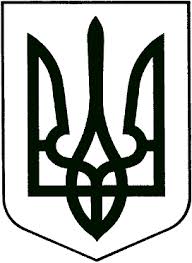 УкраїнаМелітопольська міська радаЗапорізької областіVІІ скликання32 сесіяРІШЕННЯ26.06.2017 			                                                                     № 5/17Керуючись ст. 26 Закону України «Про місцеве самоврядування в Україні», Бюджетним кодексом України  Мелітопольська міська рада Запорізької областіВИРІШИЛА:1. Затвердити міську  програму «Матеріально-техничне забезпечення регіонального сервісного центру МВС в Запорізькій області» (далі – Програма) згідно з додатком.2. Видатки, пов’язані з реалізацією Програми, здійснювати за рахунок коштів, передбачених у міському бюджеті на 2017 рік.3. Контроль за виконанням цього рішення покласти на постійну депутатську комісію з питань бюджету та соціально-економічного розвитку міста.Мелітопольський міський голова                                                   С.А. МінькоРішення підготував:В.о. начальника регіональногосервісного центру МВС в Запорізькій області			 А.Ю. РоманенкоРішення вносить:  Постійна депутатська комісія з питань бюджету та соціально -економічного розвитку містаГолова комісії                                                                              В.В. Сакун				    	                               Погоджено:Перший заступник міського голови з питань діяльності виконавчих органів ради				           І.В. РудаковаНачальник фінансового управління Мелітопольської міської ради Запорізької області			             	           Я.В. Чабан Начальник управління правовогозабезпечення                                                                               М.С. Гринько				                                Головний спеціаліст відділуз регуляторної політики та конкурсних закупівель		                                                   Т.В. Житник		                                                                                               Головний спеціаліст-коректор                                                  Л.С. Захарова		                                                                                                                                             Додаток                                                                         до рішення 32 сесії                                                                         Мелітопольської міської ради    Запорізької області VІІ скликання  
від 26.06.2017    № 5/17Міська програма«Матеріально-техничне забезпечення регіонального сервісного центру МВС в Запорізькій області»  І.    Обґрунтування   ПрограмиНа сьогодні перед сервісними центрами МВС та органами місцевого самоврядування стоїть питання, щодо впровадження нових стандартів надання адміністративних послуг населенню, підприємствам та організаціям. Швидко, якісно та комфортно надавати сервісні послуги            в сфері дорожнього руху населенню, підприємствам та організаціям                      м. Мелітополя, які надаються територіальним сервісним центром МВС №2343, серед яких зокрема: реєстрація, перереєстрація, зняття з обліку транспортних засобів, видача та заміна посвідчень водія, видача довідок про наявність/відсутність судимості та інші послуги, віднесені до компетенції сервісних центрів МВС. Так, упродовж  січня – квітня 2017 року територіальним сервісним центром МВС №2343 (далі – ТСЦ МВС №2343) проведено 2425 реєстраційних операцій з транспортними засобами з видачею номерних знаків та свідоцтв про реєстрацію транспортних засобів, працівниками ТСЦ МВС оглянуто 2196 транспортних засобів та проведено 1584 експертних дослідження, проведено 1388 теоретичних та 1137 практичних екзаменів, видано 1494 посвідчення водія, надано громадянам 513 довідок про наявність/відсутність судимостей. Крім того, працівниками ТСЦ МВС №2343 під час здійснення своєї діяльності виявлено 1 викрадений транспортний засіб та 3 транспортні засоби, в яких номер агрегатів змінені або підроблені, за даними фактами органами національної поліції порушено 3 кримінальних провадження, за статтями 289 «Незаконне заволодіння транспортним засобом» та 290 «Знищення, підробка або заміна номерів вузлів та агрегатів транспортного засобу» Кримінального кодексу України.До бюджету м. Мелітополя з листопада 2015 року по квітень 2017 року для надання сервісних послуг МВС залучено 2 381 287,00 грн.2. Підстава для розроблення ПрограмиПрограма розроблена  відповідно  до  Закону  України  «Про місцеве самоврядування в Україні», Бюджетного кодексу України, Закону України «Адміністративні послуги», Закону України «Про дорожній рух», постанова Кабінету Міністрів України від 28 жовтня 2015 №889 «Про утворення територіальних органів з надання сервісних послуг Міністерства внутрішніх справ».3. Мета ПрограмиМетою Програми є виконання завдання в реалізації державної політики у сфері надання послуг, дотримання суб’єктами господарської діяльності та іншими суб’єктами норм, правил і стандартів у даній сфері. Підвищення якості, швидкості та комфорту надання населенню, підприємствам та організаціям м. Мелітополя сервісних послуг МВС, які надаються ТСЦ МВС №2343, здійснення контролю за відповідністю конструкції, технічного стану та комплектації транспортних засобів нормам і стандартам. Сприяння впровадженню нових стандартів надання адміністративних послуг населенню, підприємствам та організаціям в                      м. Мелітополь.4. Завданням програми Завданням Програми є:реалізація державної політики у сфері надання послуг, безпеки дорожнього руху та перевезення небезпечних вантажів, забезпечення держаного контролю за додержанням суб’єктами господарювання та іншими суб’єктами вимог законодавства в цих сферах;сприяння впровадженню світових стандартів надання адміністративних послуг населенню, підприємствам та організаціям в м. Мелітополі.5. Етапи виконанняПрограма виконується протягом 2017 року.6. Загальний обсяг фінансуванняЗагальний обсяг фінансування Програми становить 398 000,00 грн.   7. Джерела фінансування Програми	Фінансування заходів Програми здійснюється за рахунок коштів міського бюджету. 8. Перелік заходів та напрямки використання коштів           9. Очікувані результати від виконання ПрограмиОчікуваними результатами від виконання Програми є впровадженню світових стандартів надання адміністративних послуг населенню, підприємствам та організаціям в м. Мелітополі, реалізація державної політики у сфері надання послуг, безпеки дорожнього руху та перевезення небезпечних вантажів, забезпечення держаного контролю за додержанням суб’єктами господарювання та іншими суб’єктами вимог законодавства в цих сферах.10. Відповідальний виконавець ПрограмиВідповідальним виконавцем Програми є Регіональний сервісний центр МВС в Запорізькій області. 11. Контроль за виконанням ПрограмиКонтроль за виконанням Програми здійснюють постійна депутатська комісія  з питань бюджету та соціально-економічного розвитку міста.В.о. начальника регіональногосервісного центру МВСв Запорізькій області                                                                   А.Ю. РоманенкоМелітопольський міський голова                                             С.А. МінькоПро затвердження міської програми «Матеріально-техничне забезпечення регіонального сервісного центру МВС в Запорізькій області» №Напрямки використання коштівВиконавецьТермін виконанняОбсяг фінансування, тис. грн.1Придбання будівельних матеріалів та оплата поточного ремонту орендованого приміщення ТСЦ МВС №2343 (за адресою:               м. Мелітополь, вул. Інтеркультурна, 172/1)Регіональний сервісний центр МВС в Запорізькій області   Протягом       2017 року398 000,00 грн. (по 199 000,00 грн.) на кожний предмет закупівлі Всього 